Participation FormTitle of Meeting……Venue….Date…..This form should be completed by the participant electronically, if possible (i.e. not by hand) and then sent to the competent official authority (e.g. Ministry of Foreign Affairs, Permanent Mission to the IAEA or National Atomic Energy Authority) of his/her country for subsequent transmission to the International Atomic Energy Agency (IAEA), Vienna International Centre, PO Box 100, 1400 Vienna, Austria, either electronically by email to: Official.Mail@iaea.org or by fax to: +43 1 26007 (no hard copies needed). 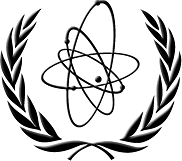 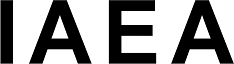 Form AInternational Atomic Energy AgencyForm AThe Government (designating authority) of          designates the person indicated below for the above-mentioned event.The Government (designating authority) of          designates the person indicated below for the above-mentioned event.The Government (designating authority) of          designates the person indicated below for the above-mentioned event.The Government (designating authority) of          designates the person indicated below for the above-mentioned event.The Government (designating authority) of          designates the person indicated below for the above-mentioned event.The Government (designating authority) of          designates the person indicated below for the above-mentioned event.The Government (designating authority) of          designates the person indicated below for the above-mentioned event.  Female               Male  Female               Male  Female               Male  Female               MaleDate of birth:       Date of birth:       Family name (as in passport):       Family name (as in passport):       Family name (as in passport):       Family name (as in passport):       Place of birth:       Place of birth:       Nationality:       Nationality:       Given name:       Given name:       Given name:       Given name:       Passport No.:       Passport No.:       Complete mailing address (office):Complete mailing address (office):Complete mailing address (office):Complete mailing address (office):Date of issue:       Date of issue:       Institution name:       Institution name:       Institution name:       Institution name:       Place of issue:       Place of issue:       Valid until:       Valid until:       Street:       Street:       Street:       Street:       Telephone (office):       Telephone (office):       PO box:       PO box:       Post code:       Post code:       Post code:       Telephone (home):       Telephone (home):       Town/City:       Town/City:       Town/City:       Town/City:       Fax:       Fax:       Region/District:       Region/District:       Region/District:       Region/District:       Email:       Email:       Country:       Country:       Country:       Country:       Web page:       Web page:       Airport/town nearest to residence:       Airport/town nearest to residence:       Airport/town nearest to residence:       Airport/town nearest to residence:       Emergency phone:       Emergency phone:       Main academic/technical qualification:       Main academic/technical qualification:       Main academic/technical qualification:       Main academic/technical qualification:       Main academic/technical qualification:       Main academic/technical qualification:       Main academic/technical qualification:       Language ability:(The designating authority confirms that the participant is proficient in the language in which the event is to be held)Language ability:(The designating authority confirms that the participant is proficient in the language in which the event is to be held)Language ability:(The designating authority confirms that the participant is proficient in the language in which the event is to be held)Language ability:(The designating authority confirms that the participant is proficient in the language in which the event is to be held)Language ability:(The designating authority confirms that the participant is proficient in the language in which the event is to be held)Language ability:(The designating authority confirms that the participant is proficient in the language in which the event is to be held)  Yes Radiation surveillance Is the participant covered under a radiation surveillance programme? 
 Yes      NoRadiation surveillance Is the participant covered under a radiation surveillance programme? 
 Yes      NoRadiation surveillance Is the participant covered under a radiation surveillance programme? 
 Yes      NoRadiation surveillance Is the participant covered under a radiation surveillance programme? 
 Yes      NoRadiation surveillance Is the participant covered under a radiation surveillance programme? 
 Yes      NoRadiation surveillance Is the participant covered under a radiation surveillance programme? 
 Yes      NoRadiation surveillance Is the participant covered under a radiation surveillance programme? 
 Yes      NoFinancial supportFinancial supportFinancial supportFinancial supportFinancial supportFinancial supportFinancial supportPlease indicate if you are requesting financial support from the IAEA. Yes      No Please indicate if you are requesting financial support from the IAEA. Yes      No Please indicate if you are requesting financial support from the IAEA. Yes      No Please indicate if you are requesting financial support from the IAEA. Yes      No Please indicate if you are requesting financial support from the IAEA. Yes      No Please indicate if you are requesting financial support from the IAEA. Yes      No Please indicate if you are requesting financial support from the IAEA. Yes      No DateName and title (printed) and signature of designating authority officialName and title (printed) and signature of designating authority officialName and title (printed) and signature of designating authority officialName and title (printed) and signature of designating authority official